OPERATING SYSTEMS LAB MANUALAUTHORS:1.Ms.K.Muthukarupayee,AP/IT2. Ms.J.Sangeethapriya,AP/IT3. Ms.A.Sheelavathi,AP/ITSaranathan College of Engineering,TrichirappalliLIST OF EXPERIMENTSLearning about Basics UNIX commands Write the programs for the following system calls using  UNIX operating system  for the following commands fork, exec, getpid, exit, wait, close, stat, opendir, readdir To develop the  C programs to simulate UNIX commands for cp, ls, grep, etc.Shell Programming To develop the C programs to implement the various CPU Scheduling Algorithms Write a program to Implementation of Semaphores Write a program  to Implementation of Shared memory and IPC To develop the Bankers Algorithm for Deadlock Avoidance To write the C program to Implementation of Deadlock Detection Algorithm Write C program to implement Threading & Synchronization Applications Write C program  for the following Memory Allocation Methods for fixed partitionImplementation of First Fit Implementation of Worst FitImplementation of Best Fit Write C program for the implementation of Paging Technique of Memory Management Write C program  for the implementation of the following Page Replacement Algorithms a) FIFO b) LRU c) LFU . Implementation of the various File Organization Techniques Implementation of the following File Allocation Strategies Sequential b) Indexed c) Linked EX:NO:1A:				BASIC UNIX COMMANDSa)	date–used to check the date and time syn:	$dateb)	cal–used to display the calendarsyn:	$cal2 2009c)	echo–used to print the message on the screen.Syn:	$echo“text”d)	ls–used to list the files.Your files are kept in a directory.        Syn: $ls	ls–s	All files(include files with prefix) 	ls–l	Long detail(provide file statistics) 	ls–t	Order by creation time	ls– u	Sort by access time (or show when last accessed together with –l)	ls–s	Order by size	ls–rReverse  Order	ls–f	Mark directories with /,executable with* , symbolic links with @, local sockets with =, named pipes(FIFOs)with |	ls–s	Show file size	ls– h	“Human Readable”, show files izeinKilo Bytes & Mega Bytes (h can be used together with –l or -s)	ls[a-m]*List all the files whose name begin with alphabets From‘a’ to ‘m’	ls[a]*	List all the files whose name begins with‘a’or‘A’Eg:	$ls>mylistOutput of ‘ls’command is stored to disk file named‘mylist’e)	lp–to take the  print out ssyn:	$lp filenamef)	man–used to provide manual help on every UNIX commands.Syn:	$man unix command$man catg)	who &who ami–it displays data about all users who have logged into the system currently.The next command displays about current user only.Syn:	$who$who amih)	uptime–tells you how long the computer has been running since its last reboot or power-off.Syn:	$uptimei)	uname–it displays the system information such as hardware platform, system name and processor,OS type.Syn:	$uname–aj)	hostname–displays and set system host namesyn:	    $ hostnamek)	bc–stands for ‘best calculator’$bc			10/2*3			15		quitResult:  Thus the display commands were executed successfullyEX:NO:1B			FILEMANIPULATIONCOMMANDSa)	cat–This command is used to create,view and concatenate  the files.Creation:Syn:	$cat>filenameViewing:Syn:	$catfile nameAdd a text to an existing file:Syn:	$cat>>filenameConcatenate:Syn:	$cat file1 file2>file3$cat file1 file2>>file3(overwriting of file3)b)	grep–this command is used to search a given  particular word or pattern related to that corresponding  word from the file.Syn:	$grep search word filenameEg:	$grep anu studsc)	rm–deletes a file from the your directory of the file system syn:	$rmfile named)	touch–this command used to creates a blank file.Syn:	$touch file namese)	cp–copies the files or directoriessyn:	$cp source file destination file eg:	$cp student studsf)	mv –to rename the file or directory syn:	$mv old file new fileEg:	$mv–I student studentlist(-iprompt when over write)g)	cut–this cuts or pickup a given number of character or the fields of the file.Syn:	$cut<option><filename>Eg:	$cut –cfilename$cut–c1-10sss$cut–f 3,6sss$cut–f 3-sss          -c cutting columns          -f cutting fieldsh)	head–displays 10 lines from the head(top) in a given file syn:	$head file nameeg:	$head sssTo display the top of two lines:$head-2ssstail– it print last 10 lines of the filesyn:	$tail filenameeg:	$tail studentTo display the bottom two lines;$tail-2studentj)	chmod–used to change the permissions of a file or directory.Syn:	$chmod	category	operation	permission fileWhere, category–is the user typeOperation–is used to assign or remove permissionPermission–is the type of permissionFile–are used to assign or remove permissionExamples:$chmodu-wxstudentRemoves write and execute permission for users$chmodu+rw,g+rwstudentAssigns read and write permission for users and groups$chmodg=rwxstudentAssigns absolute permission for groups of al lread,write and execute permissionsk)	wc–it counts the number of  lines, words,character in a specified file(s)with the options as–l,-w,-csyn:	$wc–lfilename$wc–wfilename$wc–cfilenamel)  Pr-	It is used to display the contents of the file by separating them into pages	   and each page begins with the header for information.	pr [options] <file name >	$ pr devim) Paste	It concatenates the line from aeach input of file in column by column witha tab                               characters in between them.paste [options] <file name >	$ paste f1 f2p) Uniq	It compares adjacent lines of the file and displays the output by the  eliminating  of duplicate adjacent lines .       uniq [options] <file name >       $ uniq filenameResult:Thus the file manipulating commands were executed successfullyEX: NO:1C			DIRECTORYCOMMANDSa)	mkdir–used to creating a directory.Syn:	$mkdir directory nameEg:      $ mkdir   classesb)	rmdir–it is used for deleting  a  directories.Syn:	$rmdir directory name             Eg:    $rmdir  classesc)	cd–changd to the current directory of the shell.Syn:	$cd~(changes the path to your home directory)$cd..(changes to your  parent directory)$cdd)	pwd–(Present Working Directory)it displays the current directory.Syn:	$pwdResult:Thus the directory commands were executed successfullyEX:NO:1D				PROCESSCOMMANDSexit–terminates  the  processsyn:	$ exitkill–terminates or send a signal to the processsyn:	$kill1.     kill <PID>	$ kill 102.      kill $!	$!  is the system variable which is used to stores the process  of id  the last background        job.   $! is used to kill the last process.	kill $!	$ kill $!c) at	It is used to execute the process at the time specified.	echo <time>	$ at 14:08   (or)$ at 3 PM   (or)	$ at 4 :50 AMd)   passwd–create or change  a passwordsyn:	$ passwde)	telnet–connect to remote machine using the telnet protocolsyn:	$telnetf)    ps	It is used to display the attributes of a  process.	ps	$ ps	   $ ps -f   ( Display  the ancestry of a process )             $ ps -u ( Display the activities of a user )            $ ps -a ( Lists processes of all users but not the system processes )g)   nohup	 It permits the execution of the process even after the user has logged out.	nohup <command>	$ nohup sort emp.txt   ( result is available on nohup.out )Result:Thus the process commands were executed successfully.EX:NO: 1E			GROUPINGCOMMANDSThe semicolon(;)- used to execute more than one command at a timeeg:	$who; date ; lsb)	The&&operator–signifies the logical AND operation. It means that only if first command is successfully executed,then the nest command will be executed.Eg:	$ls marks &&datec)	The||operator–signifies the logical OR operation. It means the first command will happen to be unsuccessful, it will continue to execute next command.Eg:	$ls marks ||dateResult:Thus the grouping commands were executed successfullyEX:NO 2A   			SHELL PROGRAMMING  - SIMPLESWAPPING OF TWO NUMBERSAIM:	To write the shell programming for  swapping of two numbers ALGORITHM:Get the user  values for a and bInterchange the values of a and b using another variable temp as  follows:temp= aa = bb = tempDisplay  the values of a and bPROGRAMfirst=5second=10temp=$firstfirst=$secondsecond=$tempecho"After swapping, numbers are:"echo"first = $first, second = $second"Output:******************After swapping, numbers are:first = 10, second = 5AREA AND CIRCUMFERENCE OF CIRCLEAIM:	To write the shell Program for finding the area and circumference of a circleALGORITHM:Read the value of radiusCalculate the area using the formulae: pi × radius2Calculate the circumference using formulae: 2 × pi × radiusPrint the area and circumference of circlePROGRAM:
*****************echo "Enter the radious of the circle"read rarea=$(echo "3.14*$r*$r" |)circum=$(echo "3.14*2*$r" )echo "area of the circle is " $areaecho "circumference of the circle is    " $circumOUTPUT:[@localhost ~]$ sh circlearea.shEnter the radius of the circle3.5area of the circle is            38.46circumference of the circle is   21.98SIMPLE INTERESTAIM:	To write the Simple interest program  using Shell ProgrammingALGORITHM:Read the values principal amount, rate of interest and yearsCompute simple interest using the formulae: p * n * r / 100Print the simple interestPROGRAM:echo " Enter the principle value: "
read p
echo " Enter the rate of interest:"
read r
echo " Enter the time period:"
read t
s=`expr $p \* $t \* $r / 100`
echo " The simple interest is "
echo $sOUTPUT:
*****************[@localhost ~]$Enter the principle value:
2000
Enter the rate of interest:
4
Enter the time period:
10
The simple interest is
800TEMPERATURE CONVERSIONAIM:	To write the shell Program for finding the Temperature ConversionALGORITHM:Read the  Fahrenheit TemperatureCompute the conversion from fahrenheit to centigrade using ( 5 / 9 ) * ( $f - 32 )Print the Centigrade temperatureRead the Centigrade temperature and convert it to Fahrenheit using (( 9 / 5 ) * $c ) + 32 Print the resultPROGRAM:
echo "Enter degree celsius temperature: "readcelsius$celsius*1.8 + 32"echo"$celsius degree celsius is equal to $fahrenheit degree fahrenheit"OUTPUT:****************Enter degree celsius temperature: 3737 degree celsius is equal to 98.6 degree fahrenheitResult:   Thus all the above simple Shell Programs has been written e and executed successfully.EX:NO:2B	SHELL PROGRAMMING CONDITIONAL STATEMENTSHELL PROGRAMMING CONDITIONAL STATEMENTFINDING THE NUMBER IS ODD OR EVENAIM:	To Find the given number  whether is odd or even using shell programmingALGORITHM:Read the numberIf  the given  number is divisible by 2      Print "Number is Even"      Else      Print "Number is Odd"Display the resultProgram:echo "odd or even using shell programming "echo "Enter a number"read necho "RESULT: "if [ `expr $n % 2` == 0 ]then	echo "$n is even"else	echo "$n is Odd"fiOUTPUT: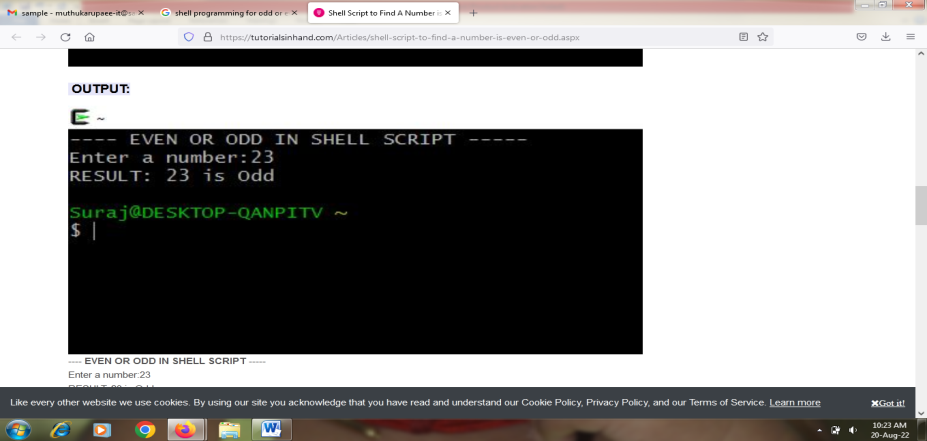 BIGGEST OF THREE NUMBERSAIM:	To write the shell program for the biggest of three numbers ALGORITHM:Get values of a, b and cIf  a > b and a > c thenPrint "A is the biggest number"     else if b>c thenPrint "B is the biggest number "   elsePrint "C is the biggest number "Display the resultProgram:echo " THE GREATEST AMONG THREE NUMBER"echo "Enter first number:"read first_numecho "Enter second number:"read second_numecho "Enter third number:"read third_numif test $first_num -gt $second_num && test $first_num -gt $third_numthen	echo $first_num is the greatest number.elif test $second_num -gt $third_numthen	echo $second_num is the greaatest number.else	echo $third_num is the greatest number.FiOUTPUT: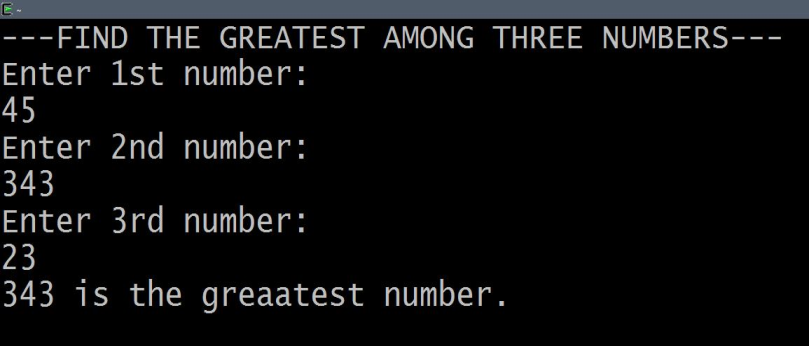 LEAP YEAR OR NOTAIM:	To Find the given year is leap or not using shell programmingALGORITHM:Read the value as yearCheck the condition using the given year is divisible by 4 and equal to zero or not 		(year % 4 –eq 0)Print the year is leap year otherwise not a leap yearPROGRAM:
echo "Enter year): "read ya = 'expr $y%4'b = 'expr $y%100'c = 'expr $y%400'if[$a -eq 0 -a $b -ne - -o $c -eq 0]thenecho "$y is leap year"elseecho "$y is not a leap year"fi OUTPUT:*****************************Input: 2024Output: "2024 is leap year"Input: 2018Output: "2018 is not leap year"Result:   Thus the conditional statement programs using Shell Programming has been written  and executed successfully.EX:NO:2c	SHELL PROGRAMMING LOOPING STATEMENTSSHELL PROGRAMMING – LOOPING STATEMENTS FACTORIAL OF A NUMBERAIM:	To write the shell program for factorial of a given numberALGORITHM:Read the number nInitialize the value fact=1Repeat step 4 through 6 until i=nCompute  fact=fact*i Increment i=i+1Print fact the valuePROGRAM:echo"Enter a number"read numfact=1while [ $num -gt 1 ]dofact=$((fact * num))num=$((num - 1))doneecho $factOutput*****************************Enter a number36Enter a number424Enter a number5120FIBONACCI SERIESAIM:	To write the shell program for Fibonacci seriesALGORITHM:Get the  number of terms as nAssign  0 to a, 1 to b and 3 to iPrint initial terms  a and bGenerate  the next term using the formula c= a+ bDisplay  the value of cIncrement i by 1Assign the value  b to aAssign value  c to bContinue the steps 5–9 until i  is less than equal to nProgram:echo "Program to display the  Fibonacci Series"echo "How many  number of terms to be generate "read n  x=0  y=1  i=2echo "Fibonacci Series up to $n terms :"echo "$x"echo "$y"while [ $i -lt $n ]do      i=`expr $i + 1 `      z=`expr $x + $y `echo "$z"      x=$y      y=$zdoneOUTPUT:*****************************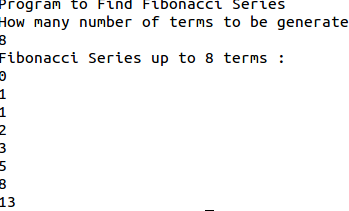 REVERSE OF THE NUMBERAIM:	To write the shell program for reverse of a given numberALGORITHM:Get  the number as nAssign 0 to reverse variableUsing while loop check the given number is not equal to 0Extract lastdigit by computing number modulo 10Compute reverse = reverse10 + lastdigitDivide number by 10Repeat steps 4–6 until number> 0Print  the reverseProgramecho enter nread nnum=0while [ $n -gt0 ]donum=$(expr $num \* 10)k=$(expr $n % 10)num=$(expr $num + $k)n=$(expr $n / 10)doneecho number is $numOUTPUT:*****************************$ enter n$456$number is 654ARMSTRONG NUMBERAIM:	To write the shell program for Armstrong of a number or notALGORITHM:Read the number  as nInitialize 0 to sum and n to tempUsing while loop check the given number is not equal to 0Extract lastdigit by computing number modulo 10Cube the lastdigit and add it to sumDivide number by 10Repeat steps 4–6 until number> 0If sum = number thenPrint “Armstrong number”                elsePrint “Not an Armstrong number”Programecho"Enter a number: "read cx=$csum=0r=0n=0while [ $x -gt0 ]dor=`expr $x % 10`n=`expr $r \* $r \* $r`sum=`expr $sum + $n`x=`expr $x / 10`doneif [ $sum -eq$c ]thenecho"It is an Armstrong Number."elseecho"It is not an Armstrong Number."fiOutput:*****************************Enter a number  153It is an Armstrong NumberSUM OF DIGITS OF A NUMBERAIM:To find the sum of individual digits for a given numberALGORITHM:Get the value from the user and assign to  nAssign  the value as sum=0if n!=0 goto Step 6 else goto step 7Assign  n%10 value in pAdd p value to sAssign n/10 value to nGoto Step 5print the resultProgramecho enter nread nsum=0while [ $n -gt0 ]dor=$(expr $n % 10)sum=$(expr $sum + $r)n=$(expr $n / 10)doneecho sum is $sumOUTPUT:*****************************$ enter n$456$sum is 15Result:   Thus the looping statement programs using Shell Programming has been written  and executed successfully.EX:NO:3A				FORK SYSTEM CALLAIM: To implement the fork system call using C programming.ALGORITHM:Start the AlgorithmInclude the Header files Create a new child process using fork () system call.If return value of fork is equal to -1 then display an error message.If return value of fork is equal to 0 then display it as child process and print the child id and Parent id using getpid () and getppid() system call.If return value of fork is not equal to 0 and display it all parent process and print the parent id using getpid () system call. Print the corresponding result.#include<stdio.h>#include<unistd.h>void main(void){int childpid;childpid=fork();printf("\n%d",childpid);if(childpid== -1){printf("\n Can't fork.\n");exit(0);}else if(childpid == 0){ /* Child process */printf("\n Child: Child pid = %d, Parent pid = %d \n", getpid(), getppid());exit(0);}else{ /* Parent Process */printf("\n Parent: Child pid = %d, Parent pid = %d \n", childpid, getpid());printf("Hai\n");exit(0);}} OUTPUT:*****************************14983 Parent: Child pid = 14983, Parent pid = 14982  Child: Child pid = 14983, Parent pid = 1EX:NO:3B			EXECUTE  AND WAIT SYSTEM  CALLAIM: To implement the execute system call using C programming.ALGORITHM:Start the Algorithm.Get the command from the user Check the process id values is equal to zero after creating a child process using Fork()system callIt is equal to print the command for using exec()system callexecl(“/bin/date”,”date”,0);Else print the file is not in existence..The parent waits for the child process to complete with the wait() system callcid=wait(&status);When the child process completes, the parent process resumes from the call to wait where it completes. #include<stdio.h>#include<sys/types.h>#include<unistd.h>int main(){pid_t id,cid;int status;printf("Here comes the date\n");if((id=fork())==0){printf("pid is %d\n  and id is %d\n:",getpid(),status);execl("/bin/date","date",0);}cid=wait(&status);printf("This was the date:");printf("wid = %d and status =%d\n",cid,status);}OUTPUT:**********************Here comes the datepid is 15538and id is 21957Sat Aug 20 05:51:06 UTC 2022This was the date:wid = 15538 and status =0EX:NO:3C                                  STAT SYSTEM CALLAIM: To implement the STAT system call using C programming.ALGORITHM:Start the program.Include the Header files.Create the stat Structure with an object.In main() function, passing the command line arguments asint main(int argc,char * argv[])Call the stat () system call to know about the information of the filestat(argv[1],&nfile);6.Assign the stat function call to an integer flag variableflag = stat(argv[1],&nfile);By using an if  condition check the (argc!=2 ) then print File name is not givenElse if Check the condition as (flag==-1) then print File name does not exists.Else File exists then print the status of a file.Display the file information by accessing the structure variable like size of the file, owner, block size, access time with an objectPrint the attributes of the file.Stop the execution.#include<sys/types.h>#include<sys/stat.h>#include<time.h>struct stat nfile;int main(int argc,char * argv[]){ stat (argv[1],&nfile);int flag;flag=stat(argv[1],&nfile);if(argc!=2){ printf("File name not given:");}else if(flag==-1){}else{printf("File exists and filename are given\n\n");printf("The information about the file %s\n\n",argv[1]);printf("%s has %d link\n",argv[1],nfile.st_nlink);printf("%s has %d devices\n",argv[1],nfile.st_dev);printf("%s has %d inodes\n",argv[1],nfile.st_ino);printf("%s has %d protection\n",argv[1],nfile.st_mode);printf("%s has %d inode devices\n",argv[1],nfile.st_rdev);printf("%s has %d size\n",argv[1],nfile.st_size);printf("%s has %d owner\n",argv[1],nfile.st_gid);printf("%s has %d block size\n",argv[1],nfile.st_blocks);printf("%s has %d time\n",argv[1],nfile.st_atime);printf("%s has %d time\n",argv[1],nfile.st_mtime);printf("%s has %d inodes\n",argv[1],nfile.st_dev);}}OUTPUT:**********************[@telnet ~]$ cc first.c helloFile exists and filename are givenThe information about the file hellowelcomeEX:NO:3D			OPENDIR  CLOSEDIR SYSTEM CALLAIM: To implement the OPENDIR  & CLOSEDIR system call using C programmingALGORITHM:Start the program.Include the Header files.Create the dirent Structure with an object.In main() function, passing the command line arguments asint main(int argc,char * argv[])5. Get the directory name from the user6. using opendir() check the directory name is exist or not.If it exists read the files in the directory		dirp= opendir(buff)		dptr=readdir(dirp)7. Close the directory name  #include<stdio.h>#include<dirent.h>struct dirent *dptr;int main(int argc, char *argv[]){char buff[100];DIR *dirp;printf(“\n\n ENTER DIRECTORY NAME”);scanf(“%s”, buff);if((dirp=opendir(buff))==NULL){printf(“The given directory does not exist”);exit(1);}while(dptr=readdir(dirp)){printf(“%s\n”,dptr->d_name);}closedir(dirp);}OUTPUT:*********************[@telnet ~]$ cc dir1.c ENTER DIRECTORY NAMEhelloThe given directory does not existEX:NO:4A			SIMULATION OF COPY COMMANDAIM: To write a program to simulate the COPY CommandALGORITHM:Start the program.Include the Header files.Declare the two character arrays char src[50],dest[50];In main() function, passing the command line arguments asint main(int argc,char * argv[])If no files are given  then it will display an error messageElse copy the file using string functionstrcpy(src,argv[1]);strcpy(dest,argv[2]);Compare the two character arrays .If it is not equal to zero then Create the link between source and destination file is not equal to -1then print “Copying File succeeded”Else Display “Error in copying the file”Otherwise display an error message.#include<stdio.h>#include<unistd.h>#include<string.h>int main(int argc,char *argv[]){char src[50],dest[50];if(argc<=2){ printf("\nCopying a file\n");printf("copy[src],[desc]");exit(0);}else {strcpy(src,argv[1]);strcpy(dest,argv[2]);} if(strcmp(src,dest)!=0) {   if(link(src,dest)!=-1)   {printf("\n\nCopy the file successfully”);   }  else   {      printf("\n\n error in copying the file\n\n");   } } else  {   printf("\n\nSource and destination are not same");  } }OUTPUT:*********************[@telnet ~]$ cc copy1.c  hello.c  hai.textCopy the file successfullyEX:NO:4B			SIMULATION OF LS COMMANDAIM: To write a program to simulate the LS CommandALGORITHM:Start the program.Include the Header files.Declare a structure pointer struct dirent  **namelist; In main() function, passing the command line arguments asint main(int argc,char * argv[])If all the files is to be listed ,then using the scandir command, a “.” is placed and stored in an alphabetical order using alphasort.If any directory name is specified it will list the files in the directory using scandir commandCheck if the condition n<0 Print error message.Else copy all the files into structure using pointer variableFree the namelist and display the total number of files.#include<dirent.h>int main(int argc,char *argv[]){ struct dirent **namelist;int i=0,n;if(argc<=1) {   n=scandir(".",&namelist,0,alphasort); }else {   n=scandir(argv[1],&namelist,0,alphasort); }if (n<0) {   printf("\nNo files or directory\n\n"); }else {   while (i<n)    {      printf("%s\n",namelist[i]->d_name);      i++;    }   free(namelist);   printf("\n total files %d\n",n); }}OUTPUT:***************[@telnet ~]$ cc lsfile.c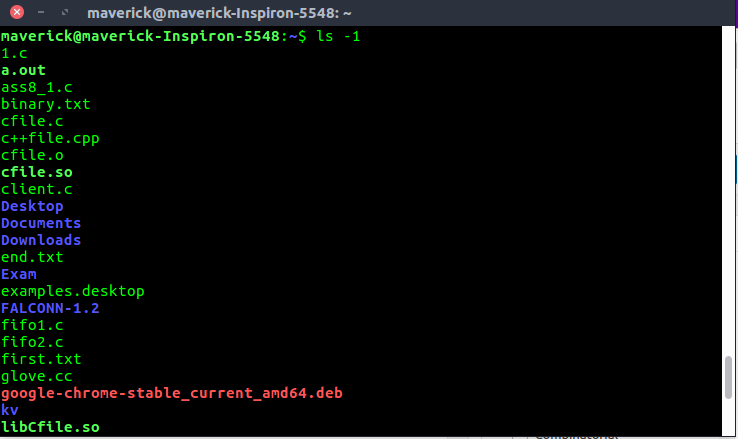 Total files:20EX:NO:4C  			SIMULATION OF GREP COMMANDAIM: To write a program to simulate the GREP CommandALGORITHM:Start the program.Include the Header files.Declare the two character arrays In main() function, passing the command line arguments asint main(int argc,char * argv[])If the argument count is less than 2 then print no pattern and file name are given  then it will display an error message with correct syntaxElse copy the first argument to the pattern array and second argument to the another array using string functionstrcpy(pattern,argv[1]);strcpy(fname,argv[2]);File is opened in read mode and using getc() read the contents character by character till EOFThe pattern to be searched is found and stored in an array.Compare the  array and pattern using strstr command If it is same, print the total number of times occurred pattern in a given file else print an error messageClose the file descriptor.#include<stdio.h>#include<stdlib.h>#include<unistd.h>#include<string.h>int main(int argc,char *argv[]){char pattern[20],fname[25];FILE *fp;char ch=0,temp[100];int cnt=0,i=0,ln=0;if(argc<=2){printf("error:too many arguments");printf("\nsyntax:./grep<pattern><filename>\n");exit(0);}else{strcpy(pattern,argv[1]);strcpy(fname,argv[2]);}fp=fopen(fname,"r");if(fp!=0){while(fgetc(fp)!=EOF){fseek(fp,-1,SEEK_CUR);while((ch=fgetc(fp))!='\n'){temp[i]=ch;i++;}ln++;temp[i++]='\0';i=0;if(strstr(temp,pattern)!=NULL){printf("%d\t %s\n",ln,temp);cnt++;}}fclose(fp);printf("\n%s has occured %d time(s) in files %s\n",pattern,cnt,fname);}elseprintf("File name not Found");}OUTPUT:*************[@telnet ~]$ cc greep1.c  wel hello.txtWel has occured 3 time(s) in files hello.txtCPU SCHEDULING ALGORITHMSEX:NO:5A			FCFS SCHEDULING ALGORITHMAim:To write a C program in UNIX environment to implement the First Come First Serve scheduling Algorithm:Step 1: Start the processStep 2: Get the number of processes in the ready QueueStep 3: For each process in the ready Q, intiate  the process id and accept the CPU burst timeStep 4: Assign and Set the waiting of the first process as ‘0’ and its burst time to turn around time Step 5: Every  each process in the Ready Q calculate(a)	Waiting time for process(n)= wt (n-1) + bt(n-1)(b)	Turn around time for Process(n)= wt+ bt(n)Step 6: Calculate (a)	Average waiting time = twt / nop(b)	Average Turnaround time = ttt / nopStep 7: Stop the processPROGRAM:#include<stdio.h>int main(){    int n,b[20],wt[20],tut[20],avwt=0,avtat=0,i,j;    printf("Enter total number of processes:");    scanf("%d",&n);    printf("\nEnter Process Burst Time\n");    for(i=0;i<n;i++)    {        printf("P%d:",i+1);        scanf("%d",&b[i]);    }    wt[0]=0;    //waiting time for first process is 0    //calculating waiting time    for(i=1;i<n;i++)    {        wt[i]=0;        for(j=0;j<i;j++)            wt[i]+=b[j];    }    printf("\nProcess\t\tBurst Time\tWaiting Time\tTurnaround Time");    //calculating turnaround time    for(i=0;i<n;i++)    {        tat[i]=b[i]+wt[i];        avwt+=wt[i];        avtat+=tut[i];        printf("\nP[%d]\t\t%d\t\t%d\t\t%d",i+1,b[i],wt[i],tut[i]);    }    avwt/=i;    avtat/=i;    printf("\n\nAverage Waiting Time:%d",avwt);    printf("\nAverage Turnaround Time:%d",avtat);    return 0;}OUTPUT:
*********************Enter total number of processes:5Enter Process Burst TimeP1:502P2:3P3:2P4:45P5:2Process		Burst Time	Waiting Time	Turnaround TimeP[1]		50		0		50P[2]		3		50		53P[3]		2		53		55P[4]		45		55		100P[5]		2		100		102Average Waiting Time:51Average Turnaround Time:72RESULT	Thus the FCFS scheduling program has been written and executed successfullyEX:NO:5A	Implementation of  SJF (Non Preemption) Scheduling AlgorithmAIM:To implement the Shortest job first(Non Preemption) scheduling program with arrival time using CALGORITHM: Start the processStep 2: Accept the number of processes in the ready QueueStep 3: For each process in the ready Q, assign the process id and accept the CPU burst time and assign the arrival time for each processStep 4: Start the Ready Q according the shortest Burst time by sorting according to lowest to highest burst time.Step 5: Set the waiting time of the first process as ‘0’ and its turnaround time as its burst time.Step 6: For each process in the ready queue, calculate  Waiting time for process(n) asTurn around time for Process(n)= waiting time of Process(n)+ Burst time for process(n)Step 6: Calculate Average waiting time = Total waiting Time / Number of processAverage Turnaround time = Total Turnaround Time / Number of processStep 7: Stop the processPROGRAM:#include<stdio.h>int main(){int bt[20],p[20],wt[20],tat[20],i,j,n,total=0,pos,temp;float avg_wt,avg_tat;printf("Enter number of process:");scanf("%d",&n);printf("nEnter Burst Time:n");for(i=0;i<n;i++){printf("p%d:",i+1);scanf("%d",&bt[i]);p[i]=i+1;}for(i=0;i<n;i++){pos=i;for(j=i+1;j<n;j++){if(bt[j]<bt[pos])pos=j;}temp=bt[i];bt[i]=bt[pos];bt[pos]=temp;temp=p[i];p[i]=p[pos];p[pos]=temp;}wt[0]=0;for(i=1;i<n;i++){wt[i]=0;for(j=0;j<i;j++)wt[i]+=bt[j];total+=wt[i];}avg_wt=(float)total/n;total=0;printf("\nProcesst Burst Time \tWaiting Time\tTurnaround Time");for(i=0;i<n;i++){tat[i]=bt[i]+wt[i];total+=tat[i];printf("\np%d\t\t %d\t\t %d\t\t\t%d",p[i],bt[i],wt[i],tat[i]);}avg_tat=(float)total/n;printf("\nAverage Waiting Time=%f",avg_wt);printf("\nAverage Turnaround Time=%f\n",avg_tat);}OUTPUT:**********************Enter number of process:5nEnter Burst Time:np1:5p2:10p3:2p4:5p5:1Processt Burst Time 	Waiting Time	Turnaround Timep5		 1		 0			1p3		 2		 1			3p4		 5		 3			8p1		 5		 8			13p2		 10		 13			23Average Waiting Time=5.000000Average Turnaround Time=9.600000RESULT	Thus the SJF(Non pre-emption) scheduling program has been written and executed successfullyEx.No : 5C	IMPLEMENTATION OF PRIORITY SCHEDULING ALGORITHMAim:To write a C program in UNIX environment to implement the Priority Scheduling.Algorithm:1. Get the number of Processes.2. Get also the CPU time and Process timeand the priority for each process from theuser.3. Sort the CPU time of the processes according to the process priority in ascending order.4. Waiting time for 1st process is always zero5. For each process the waiting time is equivalent to the CPU time of the previous process.6. The ratio of waiting time of all the processes to the number process will give the average waitingtime.7.Calculate the Turnaround time is sum of waiting time and burst time and will give the average turn around time7. Display the output.PROGRAM:#include<stdio.h>main(){int p[20],bt[20],pri[20], wt[20],tat[20],i, k, n, temp;float wtavg, tatavg;printf("Enter the number of processes --- ");scanf("%d",&n);for(i=0;i<n;i++){p[i] = i;printf("Enter the Burst Time & Priority of Process %d --- ",i); scanf("%d %d",&bt[i], &pri[i]);}for(i=0;i<n;i++)for(k=i+1;k<n;k++)if(pri[i] > pri[k]){temp=p[i];p[i]=p[k];p[k]=temp;temp=bt[i];bt[i]=bt[k];bt[k]=temp;temp=pri[i];pri[i]=pri[k];pri[k]=temp;}wtavg = wt[0] = 0;tatavg = tat[0] = bt[0];for(i=1;i<n;i++){wt[i] = wt[i-1] + bt[i-1];tat[i] = tat[i-1] + bt[i];wtavg = wtavg + wt[i];tatavg = tatavg + tat[i];}printf("\nPROCESS\t\tPRIORITY\tBURST TIME\tWAITING TIME\tTURNAROUND TIME"); for(i=0;i<n;i++)printf("\n%d \t\t %d \t\t %d \t\t %d \t\t %d ",p[i],pri[i],bt[i],wt[i],tat[i]);printf("\nAverage Waiting Time is --- %f",wtavg/n);printf("\nAverage Turnaround Time is --- %f",tatavg/n);}				OUTPUT:Enter the number of processes 3Enter the Burst Time & Priority of Process 0 --- 23Enter the Burst Time & Priority of Process 1 --- 23Enter the Burst Time & Priority of Process 2 --- 61PROCESS		PRIORITY	BURST TIME	WAITING TIME	TURNAROUNDTIME2 		 1 		 6 		 0 		 6 1 		 3 		 2 		 6 		 8 0 		 3 		 2 		 8 		 10 Average Waiting Time is --- 4.666667Average Turnaround Time is --- 8.000000RESULT	Thus the priority scheduling program has been written and executed successfullyEx.No : 5C	IMPLEMENTATION OF ROUNDROBIN SCHEDULING ALGORITHMAim:To write a C program in UNIX environment to implement the Priority Scheduling.Algorithm :Step 1: Enter value of n where n is no. of process in the ready queue. Step 2: Enter name and Burst time of process in the array nam[n] and bt[n] respectively.                     Take one more array to store the Starting time of the process i.e.st[n]Initialize  st[i]=bt[i].Step 3:Enter time quantum for which each process get the CPU in variable tq.Step 4:Take three counter variables as count=0    [Count the no of processes which have completed]  and temp=0    [To store the time Quantam].            Step 5:Apply infinite loop.        [Loop will break when (n==count)].     for(i=0,count=0;i<n;i++)                            temp=tq                                  Check the value of st[i].if(st[i]==0)	                           then   count++   & continue the loop.elseif the value of  st[i]>tq	                           then   st[i]= st[i] - tqelse if the value of st[i]>=0	                            then put the value of st[i] into temp & initialize st[i] to be 0.Now , To calculate value of turnaround time take variable sqto be 0.and  sq= sq + temp. & tat[i]= sq.Step 6: Waiting time for ith process is Turnaround time - Burst time                                 wt[i]=tat[i] - bt[i]; Step 7: Average turnaround time of n processes is avg/n.Step 8: avg=0.0avg=avg+tr[i] Step 9: Average waiting time of n processes is avg/navg=avg +wt[i] Step 10:Print all the values.Step 11:Exit.PROGRAM:#include<stdio.h> intmain(){      inti, limit, total = 0, x, counter = 0, time_quantum;      intwait_time = 0, turnaround_time = 0, arrival_time[10], burst_time[10], temp[10];      floataverage_wait_time, average_turnaround_time;      printf("nEnter Total Number of Processes:t");      scanf("%d", &limit);      x = limit;      for(i = 0; i < limit; i++)      {            printf("nEnter Details of Process[%d]n", i + 1);            printf("Arrival Time:t");            scanf("%d", &arrival_time[i]);            printf("Burst Time:t");            scanf("%d", &burst_time[i]);            temp[i] = burst_time[i];      }      printf("nEnter Time Quantum:t");      scanf("%d", &time_quantum);      printf("nProcess IDttBurst Timet Turnaround Timet Waiting Timen");      for(total = 0, i = 0; x != 0;)      {            if(temp[i] <= time_quantum && temp[i] > 0)            {                  total = total + temp[i];                  temp[i] = 0;                  counter = 1;            }            elseif(temp[i] > 0)            {                  temp[i] = temp[i] - time_quantum;                  total = total + time_quantum;            }            if(temp[i] == 0&& counter == 1)            {                  x--;                  printf("nProcess[%d]tt%dtt %dttt %d", i + 1, burst_time[i], total - arrival_time[i], total - arrival_time[i] - burst_time[i]);                  wait_time = wait_time + total - arrival_time[i] - burst_time[i];                  turnaround_time = turnaround_time + total - arrival_time[i];                  counter = 0;            }            if(i == limit - 1)            {                  i = 0;            }            elseif(arrival_time[i + 1] <= total)            {                  i++;            }            else            {                  i = 0;            }      }      average_wait_time = wait_time * 1.0/ limit;      average_turnaround_time = turnaround_time * 1.0/ limit;      printf("nnAverage Waiting Time:t%f", average_wait_time);      printf("nAvg Turnaround Time:t%fn", average_turnaround_time);      return0;} OUTPUT:
****************Enter Total Number of Processes:t3Enter Details of Process[1]nArrival Time:2Burst Time:25Enter Details of Process[2]nArrival Time:1Burst Time:5nEnter Details of Process[3]nArrival Time:3Burst Time:20Enter Time Quantum:5Process ID		Burst Time	 Turnaround Time	 Waiting TimenProcess[2]		5		 9			 4Process[3]		20		 42			 22Process[1]		25		 48			 23Average Waiting Time:	16.333334Avg Turnaround Time:	33.000000RESULT	Thus the roundrobin scheduling program has been written and executed successfullyEX: No: 6         INTERPROCESS COMMUNICATION USING SHARED MEMORYAim:  To write a c program to develop an application using Inter process Communication (IPC) using Shared Memory. Algorithm: 1. Create the shared memory for parent process using shmget()system call. 2. Now allow the parent process to write in shared memory using shmget pointer which is return type of shmget() 3. Now across and attach the same shared memory to the child process 4. The data in the shared memory is read by the child process using the shmdt pointer 5. Now detach and reuse the shared memory. SENDER: #include<stdio.h>#include<sys/shm.h>#include<sys/ipc.h>#define size 32 int main() { int shmid; char *s[100],*str; printf("\nipc message passing using shared memory sender");shmid=shmget(60,size,IPC_CREAT|0666); str=shmat(shmid,0,0); printf("\neneter the message to be sent"); gets(s); strcpy(str,s); printf("\nyour mesage has been sent");return 0; } RECEIVER: #include<stdio.h>#include<sys/shm.h>#include<sys/ipc.h>#define size 32 int main() { printf("\nipc message passing using shared memory-receiver"); int shmid; char *str; shmid=shmget(60,size,IPC_CREAT|0666); str=shmat(shmid,0,0); printf("\nreceived message is...."); puts(str); return 0; }OUTPUT***********************ipc message passing using shared memory sendereneter the message to be sent haihaiyour mesage has been sentipc message passing using shared memory Reciverreceived message is...haiResult:	Thus the IPC program using shared memory has been written and executed successfullyEX:NO:7 			IMPLEMENTATION OF SEMAPHOREAimTo write a C program to implement producer consumer relationship using semaphore.Algorithm1. Initialize the semaphore variables mutex =1, full=0,empty=32. Invoke the wait()  to enter into critical section and signal() is for exit section2. The Producer will produce until buffer is full.	mutex=wait(mutex);	full=signal(full);	empty=wait(empty);	x++;	Producer produces the item 	mutex=signal(mutex);3. The Consumer will consume until the buffer is empty.	mutex=wait(mutex);	full=wait(full);	empty=signal(empty);	consumes item 	x--;	mutex=signal(mutex);4. If the Buffer is empty then the Consumer will not consume the items.5. If the Buffer is full then the Producer will not consume the items.6. Print the result.Program#include<stdio.h>#include<stdlib.h>int mutex=1,full=0,empty=3,x=0;int main(){	int n;	void producer();	void consumer();	int wait(int);	int signal(int);	printf("\n1.Producer\n2.Consumer\n3.Exit");	while(1)	{		printf("\nEnter your choice:");		scanf("%d",&n);		switch(n)		{			case 1:	if((mutex==1)&&(empty!=0))						producer();					else						printf("Buffer is full!!");					break;			case 2:	if((mutex==1)&&(full!=0))						consumer();					else						printf("Buffer is empty!!");					break;			case 3:					exit(0);					break;		}	}	return 0;}int wait(int s){	return (--s);}int signal(int s){	return(++s);}void producer(){	mutex=wait(mutex);	full=signal(full);	empty=wait(empty);	x++;	printf("\nProducer produces the item %d",x);	mutex=signal(mutex);}void consumer(){	mutex=wait(mutex);	full=wait(full);	empty=signal(empty);	printf("\nConsumer consumes item %d",x);	x--;	mutex=signal(mutex);OUTPUT:***********************1.Producer2.Consumer3.ExitEnter your choice:1Producer produces the item 1Enter your choice:1Producer produces the item 2Enter your choice:2Consumer consumes item 2Enter your choice:2Consumer consumes item 1Enter your choice:2Buffer is empty!!Enter your choice:Result :	Thus the implementation of producer consumer problem using semaphore has been executed successfullyEx:NO:8		BANKERS ALGORITHM FOR DEADLOCK AVOIDANCEAIM:	To implement Bankers Algorithm for Deadlock Avoidance using cALGORITHM:Start the program.Create a structure for all vectorsGet the number of resources and processes.Get the avail value, allocation and max value for all processes based on each resourcesFind the need value using max allocation Check whether its possible to allocate.If it is possible then the system is in safe state.Else system is not in safety state.If the new request comes then check that the system is in safety. or not if we allow the request.stop the program.PROGRAM#include<stdio.h>struct file{   int all[10];   int max[10];   int need[10];   int flag;};void main() {   struct file f[10];   int fl; int i, j, k, p, b, n, r, g, cnt=0, id, newr;   int avail[10],seq[10];   printf("Enter number of processes -- ");   scanf("%d",&n);   printf("Enter number of resources -- ");   scanf("%d",&r);   for(i=0;i<n;i++)      {          printf("Enter details for P%d",i);          printf("\nEnter allocation\t -- \t");          for(j=0;j<r;j++)          scanf("%d",&f[i].all[j]);          printf("Enter Max\t\t -- \t");          for(j=0;j<r;j++)             scanf("%d",&f[i].max[j]);             f[i].flag=0;        }      printf("\nEnter Available Resources\t -- \t");      for(i=0;i<r;i++)       scanf("%d",&avail[i]);        printf("\nEnter New Request Details -- ");         printf("\nEnter pid \t -- \t");          scanf("%d",&id);         printf("Enter Request for Resources \t -- \t");         for(i=0;i<r;i++)           {              scanf("%d",&newr);              f[id].all[i] += newr;              avail[i]=avail[i] - newr;         }       for(i=0;i<n;i++)          {              for(j=0;j<r;j++)                   {                                         {                             f[i].need[j]=f[i].max[j]-f[i].all[j];                              if(f[i].need[j]<0)                                      f[i].need[j]=0;                     }                }             cnt=0;            fl=0;while(cnt!=n)  {       g=0;      for(j=0;j<n;j++)          {                 if(f[j].flag==0)                     {                        b=0;                     for(p=0;p<r;p++)                         {                              if(avail[p]>=f[j].need[p])                               b=b+1;                             else                                    b=b-1;                             }                          if(b==r)                           {                               printf("\nP%d is visited",j);                               seq[fl++]=j;                                f[j].flag=1;                                for(k=0;k<r;k++)                                     avail[k]=avail[k]+f[j].all[k];                                           cnt=cnt+1;                                    printf("(");                                 for(k=0;k<r;k++)                                      printf("%3d",avail[k]);                                      printf(")");                                      g=1;                            }                       }                  }         if(g==0)             {                  printf("\n REQUEST NOT GRANTED -- DEADLOCK OCCURRED");                   printf("\n SYSTEM IS IN UNSAFE STATE");        goto y;                   }             }         printf("\nSYSTEM IS IN SAFE STATE");         printf("\nThe Safe Sequence is -- (");           for(i=0;i<fl;i++)                   printf("P%d ",seq[i]); printf(")");        y: printf("\nProcess\t\tAllocation\t\tMax\t\t\tNeed\n");          for(i=0;i<n;i++)             {                printf("P%d\t",i);       for(j=0;j<r;j++)        printf("%6d",f[i].all[j]);       for(j=0;j<r;j++)                  printf("%6d",f[i].max[j]);         for(j=0;j<r;j++)                  printf("%6d",f[i].need[j]);                  printf("\n"); } }Result:   Thus the bankers algorithm for deadlock avoidance has been written and executed successfullyEX:NO:9 DEADLOCK DETECTION ALGORITHMAIM:To implement the  Bankers Algorithm for Deadlock Avoidance using cALGORITHM:1. Enter  each process that has a row in the Allocation matrix  by zeros.2. Assign a temporary vector W to equal the Available of the vector.3. Find an index i such that the process i is currently unmarked and the row of Qis less than or equal to W . .4. If a row is found, mark process i and then add the corresponding row of the allocation matrixto W . Return back to step 3.PROGRAM:#include<stdio.h>static int mark[20];int i,j,np,nr;int main(){int alloc[10][10],request[10][10],avail[10],r[10],w[10];printf("\nEnter the no of process: ");scanf("%d",&np);printf("\nEnter the no of resources: ");scanf("%d",&nr);for(i=0;i<nr;i++){printf("\nTotal Amount of the Resource R%d: ",i+1);scanf("%d",&r[i]);}printf("\nEnter the request matrix:");for(i=0;i<np;i++)for(j=0;j<nr;j++)scanf("%d",&request[i][j]);printf("\nEnter the allocation matrix:");for(i=0;i<np;i++)for(j=0;j<nr;j++)scanf("%d",&alloc[i][j]);for(j=0;j<nr;j++){avail[j]=r[j];for(i=0;i<np;i++){avail[j]-=alloc[i][j];}}for(i=0;i<np;i++){int count=0;for(j=0;j<nr;j++){if(alloc[i][j]==0)count++;elsebreak;}if(count==nr)mark[i]=1;}for(j=0;j<nr;j++)w[j]=avail[j];for(i=0;i<np;i++){int canbeprocessed=0;if(mark[i]!=1){for(j=0;j<nr;j++){if(request[i][j]<=w[j])canbeprocessed=1;else{canbeprocessed=0;break;}}if(canbeprocessed){mark[i]=1;for(j=0;j<nr;j++)w[j]+=alloc[i][j];}}}int deadlock=0;for(i=0;i<np;i++)if(mark[i]!=1)deadlock=1;if(deadlock)printf("\n Deadlock detected");elseprintf("\n No Deadlock possible");}OUTPUT:**********************************Enter the no of process: 4Enter the no of resources: 5Total Amount of the Resource R1: 2Total Amount of the Resource R2: 1Total Amount of the Resource R3: 1Total Amount of the Resource R4: 2Total Amount of the Resource R5: 1Enter the request matrix:0 1 0 0 10 0 1 0 10 0 0 0 11 0 1 0 1Enter the allocation matrix:1 0 1 1 01 1 0 0 00 0 0 1 00 0 0 0 0Deadlock detectedResult:Thus the deadlock detection algorithm has been written and executed successfullyEx.No:10 IMPLEMENTATION OF THREADING ANDSYNCHRONIZATION APPLICATIONSAIM:To write a c program to implement Threading and Synchronization Applications.ALGORITHM:Step 1: Start the processStep 2: Declare process thread, thread-id.Step 3: Read the process thread and thread state.Step 4: Check the process thread equals to thread-id by using if condition.Step 5: Check the error state of the thread.Step 6: Display the completed thread process.Step 7: Stop the process#include<stdio.h>#include<string.h>#include<pthread.h>#include<stdlib.h>#include<unistd.h>pthread_t tid[2];void* doSomeThing(void *arg){unsigned long i = 0;pthread_t id = pthread_self();if(pthread_equal(id,tid[0])){printf("\n First thread processing\n");}else{printf("\n Second thread processing\n");}for(i=0; i<(0xFFFFFFFF);i++);return NULL;}int main(void){int i = 0;int err;while(i < 2){err = pthread_create(&(tid[i]), NULL, &doSomeThing, NULL);if (err != 0)printf("\ncan't create thread :[%s]", strerror(err));elseprintf("\n Thread created successfully\n");i++;}sleep(5);return 0;}/* OUTPUT***********************************[*******@telnet ~]$ cc -pthread -o thread1 thread1.c[********@telnet ~]$ ./thread1Thread created successfullyThread created successfullyFirst thread processingSecond thread processing */Ex.No:11a Dynamic Storage Allocation-First FitAim:To write a ‘C’ program in UNIX to implement Dynamic Storage Allocation Strategy for FirstFit.Algorithm:1. Start2. Read the number of free blocks and the size of each free block.3. Get the process block size to be loaded.4. Allocate the first hole that is big enough to load the process5. If no hole is big enough to load the process, then process cannot be allocated.6. Display the size of all the free blocks.7. Stop.Dynamic Storage Allocation-First Fit#include<stdio.h>//#include<process.h>void main(){int a[20],p[20],i,j,n,m;printf("Enter no of Blocks.\n");scanf("%d",&n);for(i=0;i<n;i++){printf("Enter the %dst Block size:",i);scanf("%d",&a[i]);}printf("Enter no of Process.\n");scanf("%d",&m);for(i=0;i<m;i++){printf("Enter the size of %dst Process:",i);scanf("%d",&p[i]);}printf("\nProcess\tBlockSize\n");for(i=0;i<n;i++)printf("\n%d\t%d",p[i],a[i]);printf("\n\n");for(i=0;i<n;i++){for(j=0;j<m;j++){if(p[j]<=a[i]){printf("The Process %d allocated to %d\n",j,a[i]);p[j]=10000;break;}}}for(j=0;j<m;j++){if(p[j]!=10000){printf("The Process %d is not allocated\n",j);}}}/* OUTPUT**************************[@telnet ~]$ cc firstfit.c[@telnet ~]$ ./a.outEnter no of Blocks.5Enter the 0st Block size:100Enter the 1st Block size:200Enter the 2st Block size:300Enter the 3st Block size:150Enter the 4st Block size:250Enter no of Process.5Enter the size of 0st Process:99Enter the size of 1st Process:160Enter the size of 2st Process:250Enter the size of 3st Process:100Enter the size of 4st Process:300Process BlockSize99 100160 200250 300100 150300 250The Process 0 allocated to 100The Process 1 allocated to 200The Process 2 allocated to 300The Process 3 allocated to 150The Process 4 is not allocated*/ResultThus the dynamic storage allocation scheme using firstfit algorithm has been written andexecuted successfullyEx.No : 11bDynamic Storage Allocation-Best FitAim:To write a ‘C’ program in UNIX to implement Dynamic Storage Allocation Strategy for Best Fit.Algorithm:1. Start2. Read the number of free blocks and the size of each free block.3. Get the process block size to be loaded.4. Allocate the smallest hole that is big enough to load the process5. If no hole is big enough to load the process, then process cannot be allocated.6. Display the size of all the free blocks.7. Stop.PROGRAM:#include<stdio.h>#define max 25void main(){int frag[max],b[max],f[max],i,j,nb,nf,temp,lowest=10000;static int bf[max],ff[max];// clrscr();printf("\n\tMemory Management Scheme - Best Fit");printf("\nEnter the number of blocks:");scanf("%d",&nb);printf("Enter the number of files:");scanf("%d",&nf);printf("\nEnter the size of the blocks:-\n");for(i=1;i<=nb;i++) {printf("Block %d:",i);scanf("%d",&b[i]);}printf("Enter the size of the files :-\n");for(i=1;i<=nf;i++) {printf("File %d:",i);scanf("%d",&f[i]);}for(i=1;i<=nf;i++){for(j=1;j<=nb;j++){if(bf[j]!=1){temp=b[j]-f[i];if(temp>=0)if(lowest>temp){ff[i]=j;lowest=temp;}}}frag[i]=lowest;bf[ff[i]]=1;lowest=10000;}printf("\nFile_no:\tFile_size :\tBlock_no:\tBlock_size:\tFragement");for(i=1;i<=nf && ff[i]!=0;i++)printf("\n%d\t\t%d\t\t%d\t\t%d\t\t%d",i,f[i],ff[i],b[ff[i]],frag[i]);}/* OUTPUT*************************[@telnet ~]$ cc best11.c[@telnet ~]$ ./a.outMemory Management Scheme - Best FitEnter the number of blocks:5Enter the number of files:4Enter the size of the blocks:-Block 1:10Block 2:15Block 3:5Block 4:9Block 5:3Enter the size of the files :-File 1:1File 2:4File 3:7File 4:12File_no: File_size : Block_no: Block_size: Fragement1 1 5 3 22 4 3 5 13 7 4 9 24 12 2 15 3 */Ex.No : 11c Dynamic Storage Allocation-Worst FitAim:To write a ‘C’ program in UNIX to implement Dynamic Storage Allocation Strategy for WorstFit.Algorithm:1. Start2. Read the number of free blocks and the size of each free block.3. Get the process block size to be loaded.4. Allocate the largest hole that is big enough to load the process5. If no hole is big enough to load the process, then process cannot be allocated.6. Display the size of all the free blocks.7. Stop.#include<stdio.h>int main(){int p,m;printf("Enter number of processes:");scanf("%d",&p);printf("Enter number of Memory blocks:");scanf("%d",&m);int pi[p];struct mem{int id;int size;}m1[m];int i;for(i=0;i<p;i++){printf("Enter size of process %d:",i+1);scanf("%d",&pi[i]);}for(i=0;i<m;i++){printf("Enter size of memory %d:",i+1);scanf("%d",&m1[i].size);m1[i].id=i+1;}int j;for(i=0;i<m;i++)for(j=i+1;j<m;j++)if(m1[i].size<m1[j].size){struct mem t=m1[i];m1[i]=m1[j];m1[j]=t;}for(i=0;i<p;i++){for(j=0;j<m;j++){if(m1[j].size>=pi[i]){m1[j].size-=pi[i];printf("Allocating process %d to memory %d\n Size remaining in it after allocation%d\n\n",i+1,j+1,m1[j].size);break;}}if(j==m){printf("Not enough memory for process %d",i);break;}}}OUTPUT:********************Enter number of processes:3Enter number of Memory blocks:3Enter size of process 1:60Enter size of process 2:20Enter size of process 3:10Enter size of memory 1:100Enter size of memory 2:200Enter size of memory 3:300Allocating process 1 to memory 1Size remaining in it after allocation 240Allocating process 2 to memory 1Size remaining in it after allocation 220EX:NO : 12 Implementation of Paging Technique of Memory ManagementAIM:To write a c program to implement Paging technique for memory management.ALGORITHM:Step 1: Start the processStep 2: Declare page number, page table, frame number and process size.Step 3: Read the process size, total number of pagesStep 4: Read the relative addressStep 5: Calculate the physical addressStep 6: Display the addressStep 7: Stop the processPROGRAM:#include<stdio.h>main(){int ms, ps, nop, np, rempages, i, j, x, y, pa, offset;int s[10], fno[10][20];printf("\nEnter the memory size -- ");scanf("%d",&ms);printf("\nEnter the page size -- ");scanf("%d",&ps);nop = ms/ps;printf("\nThe no. of pages available in memory are -- %d ",nop);printf("\nEnter number of processes -- ");scanf("%d",&np);rempages = nop;for(i=1;i<=np;i++){printf("\nEnter no. of pages required for p[%d]-- ",i);scanf("%d",&s[i]);if(s[i] >rempages){printf("\nMemory is Full");break;}rempages = rempages - s[i];printf("\nEnter pagetable for p[%d] --- ",i);for(j=0;j<s[i];j++)scanf("%d",&fno[i][j]);}printf("\nEnter Logical Address to find Physical Address ");printf("\nEnter process no. and pagenumber and offset -- ");scanf("%d %d %d",&x,&y, &offset);if(x>np || y>=s[i] || offset>=ps)printf("\nInvalid Process or Page Number or offset");else{pa=fno[x][y]*ps+offset;printf("\nThe Physical Address is -- %d",pa);}}/* OUTPUT */*************************/*[**********@telnet ~]$ ./a.outEnter the memory size -- 1000Enter the page size -- 100The no. of pages available in memory are -- 10Enter number of processes -- 3Enter no. of pages required for p[1]-- 4Enter pagetable for p[1] --- 8 6 9 5Enter no. of pages required for p[2]-- 5Enter pagetable for p[2] --- 4 5 7 31Enter no. of pages required for p[3]-- 5Memory is FullEnter Logical Address to find Physical AddressEnter process no. and pagenumber and offset -- 2 3 60The Physical Address is -- 360 */Ex.No:13.a PAGE REPLACEMENT ALGORITHMSFIFOAIM:To write a C program for implementation of FIFO page replacement algorithm.ALGORITHM:Step 1: Intiliaze the program.Step 2: Declare the  all variables. Step 3: Get  the number of frames.Step 4: Get  the reference string ends with zero.Step 5: FIFO page replacement and the page that has been in memory the longestStep 6: When the page is brought into location, it is inserted at the tail of the queue.Step 7: Assign   all the three frames are empty.Step 8: Page fault range increases as the no of allocated frames also increases. Step 9: Display  the total number of page to  faults.Step 10: Close.#include<stdio.h>main(){int i, j, k, f, pf=0, count=0, rs[25], m[10], n;printf("\n Enter the length of refer- string  ");scanf("%d",&n);printf("\n Enter the refer- string  ");for(i=0;i<n;i++)scanf("%d",&rs[i]);printf("\n Enter no of frames ");scanf("%d",&f);for(i=0;i<f;i++)m[i]=-1;printf("\n The Page Replacement Process is  \n");for(i=0;i<n;i++){for(k=0;k<f;k++){if(m[k]==rs[i])break;}if(k==f){m[count++]=rs[i];pf++;}for(j=0;j<f;j++)printf("\t%d",m[j]);if(k==f)printf("\tPF No. %d",pf);printf("\n");if(count==f)count=0;}printf("\n The number of Page Faults  FIFO  %d",pf); }/* OUTPUT[***********e@telnet ~]$ ./a.outEnter the length of reference string -- 20Enter the reference string -- 7 0 1 2 0 3 0 4 2 3 0 3 2 1 2 0 1 7 0 1Enter no. of frames -- 3The Page Replacement Process is --7 -1 -1 PF No. 17 0 -1 PF No. 27 0 1 PF No. 32 0 1 PF No. 42 0 12 3 1 PF No. 52 3 0 PF No. 64 3 0 PF No. 74 2 0 PF No. 84 2 3 PF No. 90 2 3 PF No. 100 2 30 2 30 1 3 PF No. 110 1 2 PF No. 120 1 20 1 27 1 2 PF No. 137 0 2 PF No. 147 0 1 PF No. 15The number of Page Faults using FIFO are 15 */Ex.No:13.b PAGE REPLACEMENT ALGORITHMSLRUAIM:To write a c program to implement LRU page replacement algorithmALGORITHM:Step 1: Assign  the processStep 2: Initialize  the page sizeStep 3: From the user get the number of pages which its to be insertedStep 4: Get the valueStep 5: Assign counter and stackStep 6: Select the least recently used page by counter valueStep 7: Stack them according the selection. Step 8: Display the all  valuesStep 9: close#include<stdio.h>void main(){int rs[50], i, j, k, m, f, cntr[20], a[20], min, pf=0;printf("\nEnter number of page reference ");scanf("%d",&m);printf("\nEnter the reference string ");for(i=0;i<m;i++)scanf("%d",&rs[i]);printf("\nEnter the available number of frames  ");scanf("%d",&f);for(i=0;i<f;i++){cntr[i]=0;a[i]=-1;}printf("\n Page Replacement Process is \n");for(i=0;i<m;i++){for(j=0;j<f;j++)if(rs[i]==a[j]){cntr[j]++;break;}if(j==f){min = 0;for(k=1;k<f;k++)if(cntr[k]<cntr[min])min=k;a[min]=rs[i];cntr[min]=1;pf++;}printf("\n");for(j=0;j<f;j++)printf("\t%d",a[j]);if(j==f)printf("\tPF No. %d",pf);}printf("\n\n Total number of page faults  %d",pf);}/* OUTPUT[*********@telnet ~]$ ./a.outEnter number of page references  10Enter the reference string  1234525143Enter the available no. of frames  3The Page Replacement Process is1 -1 -1 PF No. 11 2 -1 PF No. 21 2 3 PF No. 34 2 3 PF No. 45 2 3 PF No. 55 2 3 PF No. 55 2 3 PF No. 55 2 1 PF No. 65 2 4 PF No. 75 2 3 PF No. 8Total number of page faults -- 8 */Ex.No:13.c PAGE REPLACEMENT ALGORITHMSLFUAim:To write C program to implement LFU page replacementalgorithmALGORITHM:Step 1: Start the processStep 2: Declare the sizeStep 3: Get the number of pages to be insertedStep 4: Get the valueStep 5: Declare counter and stackStep 6: Select the least frequently used page by counter valueStep 7: Stack them according theselection. Step 8: Display the valuesStep 9: Stop the processPROGRAM:#include<stdio.h>main(){int i, j , k, min, rs[25], m[10], count[10], flag[25], n, f, pf=0, next=1;printf("Enter the length of reference string -- ");scanf("%d",&n);printf("Enter the reference string -- ");for(i=0;i<n;i++){scanf("%d",&rs[i]);flag[i]=0;}printf("Enter the number of frames -- ");scanf("%d",&f);for(i=0;i<f;i++){count[i]=0;m[i]=-1;}printf("\nThe Page Replacement process is -- \n");for(i=0;i<n;i++){for(j=0;j<f;j++){if(m[j]==rs[i]){flag[i]=1;count[j]=next;next++;}}if(flag[i]==0){if(i<f){m[i]=rs[i];count[i]=next;next++;}else{min=0;for(j=1;j<f;j++)if(count[min] > count[j])min=j;m[min]=rs[i];count[min]=next;next++;}pf++;}for(j=0;j<f;j++)printf("%d\t", m[j]);if(flag[i]==0)printf("PF No. -- %d" , pf);printf("\n");}printf("\nThe number of page faults using LRU are %d",pf);}/* OUTPUT[*********@telnet ~]$ ./a.outEnter the length of reference string -- 20Enter the reference string -- 7 0 1 2 0 3 0 4 2 3 0 3 2 1 2 0 1 7 0 1Enter the number of frames -- 3The Page Replacement process is --7 -1 -1 PF No. -- 17 0 -1 PF No. -- 27 0 1 PF No. -- 32 0 1 PF No. -- 42 0 12 0 3 PF No. -- 52 0 34 0 3 PF No. -- 64 0 2 PF No. -- 74 3 2 PF No. -- 80 3 2 PF No. -- 90 3 20 3 21 3 2 PF No. -- 101 3 21 0 2 PF No. -- 111 0 21 0 7 PF No. -- 121 0 71 0 7The number of page faults using LRU are 12 */EX:NO:14 Implementation of the various File Organization TechniquesAIM: To initialise of the various File Organization TechniquesALGORITHM: Step 1: Initiate the program. Step 2: from the user get  the directory name. Step 3: Get the user choice for filetechniquesStep 4: If user choice 1 for create file in specify directoryStep 5: It user choice 2 for delete file in specify directoryStep 6:It user choice 3.Get the file name to be searched. If it is found print the results filename, length , Blocks allocated otherwise File not foundStep 7:If user choice 4 display the all files on the present directoryStep 6: Stop the program.PROGRAM:#include<stdio.h>#include<string.h>struct{char dname[10],fname[10][10];int fcnt;}dir;void main(){int i,ch;char f[30];dir.fcnt = 0;printf("\nEnter name of directory -- ");scanf("%s", dir.dname);while(1){printf("\n\n1. Create File\t2. Delete File\t3. Search File \n4. Display Files\t5. Exit\n");printf("Enter your choice -- ");scanf("%d",&ch);switch(ch){case 1: printf("\nEnter the name of the file -- ");scanf("%s",dir.fname[dir.fcnt]);dir.fcnt++;break;case 2: printf("\nEnter the name of the file -- ");scanf("%s",f);for(i=0;i<dir.fcnt;i++){if(strcmp(f, dir.fname[i])==0){printf("File %s is deleted ",f);strcpy(dir.fname[i],dir.fname[dir.fcnt-1]);break;}}if(i==dir.fcnt)printf("File %s not found",f);elsedir.fcnt--;break;case 3:printf("\nEnter the name of the file -- ");scanf("%s",f);for(i=0;i<dir.fcnt;i++){if(strcmp(f, dir.fname[i])==0){printf("File %s is found ", f);break;}}if(i==dir.fcnt)printf("File %s not found",f);break;case 4:if(dir.fcnt==0)printf("\nDirectory Empty");else{printf("\nThe Files are -- ");for(i=0;i<dir.fcnt;i++)printf("\t%s",dir.fname[i]);}break;default: exit(0);}}}[@telnet ~]$ cc fileteq.c[@telnet ~]$ ./a.outEnter name of directory -- os1. Create File 2. Delete File 3. Search File4. Display Files 5. ExitEnter your choice -- 1Enter the name of the file -- hello1. Create File 2. Delete File 3. Search File4. Display Files 5. ExitEnter your choice -- 4The Files are -- hell1. Create File 2. Delete File 3. Search File4. Display Files 5. ExitEnter your choice -- 3Enter the name of the file -- hFile h not found1. Create File 2. Delete File 3. Search File4. Display Files 5. ExitEnter your choice -- 1Enter the name of the file -- welcome1. Create File 2. Delete File 3. Search File4. Display Files 5. ExitEnter your choice -- 4The Files are -- hello welcome1. Create File 2. Delete File 3. Search File4. Display Files 5. ExitEnter your choice -- 2Enter the name of the file -- helloFile hello is deleted1. Create File 2. Delete File 3. Search File4. Display Files 5. ExitEnter your choice -- 4The Files are -- welcome1. Create File 2. Delete File 3. Search File4. Display Files 5. ExitEnter your choice -- 5[@telnet ~]$EX:NO:15A	Implementation of the following File Allocation Strategies  - Sequential AIM: To implement sequential file allocation technique. ALGORITHM: Step 1: Intiate the program. Step 2: From the user get the no. of files. Step 3: Assign  the memory requirement of each file with start block and length of a fileStep 4: Assign  the required locations to each in sequential order. Step 5: From the user get which  the file name to be searched. If file  found print the results filename, length , Blocks allocated otherwise File not foundStep 6: Close the program.SOURCE CODE: #include<stdio.h>Struct  fileTable  {    char name[20]; int sb, nob; }ft[30]; void main() { int i, j, n; char s[20]; printf("Enter number of files :"); scanf("%d",&n); for(i=0;i<n;i++) {      printf("\ntype file name %d :",i+1);  scanf("%s",ft[i].name); printf("Type starting block of file %d :",i+1); scanf("%d",&ft[i].sb); printf("Type  no of blocks in file %d :",i+1); scanf("%d",&ft[i].nob); } printf("\nType the file name to be searched "); scanf("%s",s); for(i=0;i<n;i++) if(strcmp(s, ft[i].name)==0)break; if(i==n) printf("\nFile Not Found"); else {printf("\nfile name start block no of blocks blocks occupied\n"); printf("\n%s\t\t%d\t\t%d\t",ft[i].name,ft[i].sb,ft[i].nob); for(j=0;j<ft[i].nob;j++) printf("%d, ",ft[i].sb+j); } }EX:NO:15B		Implementation of the following File Allocation Strategies  - Indexed#include<stdio.h>struct FT{ char name[20]; int nob, blocks[30]; }ft[30];void main(){ int i, j, n;char s[20];  printf("Type no of files :");  scanf("%d",&n);  for(i=0;i<n;i++)  { printf("\nType the file name %d   :",i+1);  scanf("%s",ft[i].name);  printf("Type no of blocks in file %d :",i+1);   scanf("%d",&ft[i].nob);  printf("Type the blocks of the file:");  for(j=0;j<ft[i].nob;j++)  scanf("%d",&ft[i].blocks[j]);  } printf("\nType the file name to be searched ");  scanf("%s",s);  for(i=0;i<n;i++)  if(strcmp(s, ft[i].name)==0)  break;  if(i==n)  printf("\nFile Not Found");  else  {  printf("\nfile name  no of blocks   blocks occupied");   printf("\n    %s\t\t%d\t",ft[i].name,ft[i].nob);   for(j=0;j<ft[i].nob;j++)  printf("%d, ",ft[i].blocks[j]);  }  }EX:NO:15C		Implementation of the following File Allocation Strategies Linked #include<stdio.h>#include<malloc.h>struct  FT{ char name[20]; int nob; struct block *sb; }ft[30]; struct block {    int bno;   struct block *next; }; void main() { int i, j, n; char s[20]; struct block *temp;  printf("Type no of files :"); scanf("%d",&n); for(i=0;i<n;i++) { printf("\nType file name %d :",i+1); scanf("%s",ft[i].name);printf("Type no of blocks in file %d :",i+1); scanf("%d",&ft[i].nob); ft[i].sb=(struct block*)malloc(sizeof(struct block)); temp = ft[i].sb; printf("Type the blocks of the file :"); scanf("%d",&temp->bno); temp->next=NULL; for(j=1;j<ft[i].nob;j++) { temp->next = (struct block*)malloc(sizeof(struct block)); temp = temp->next; scanf("%d",&temp->bno); } temp->next = NULL; } printf("\nType the file name to be searched -- "); scanf("%s",s); for(i=0;i<n;i++) if(strcmp(s, ft[i].name)==0) break; if(i==n) printf("\nFile Not Found"); else { printf("\nfile name no of blocks blocks occupied"); printf("\n %s\t\t%d\t",ft[i].name,ft[i].nob); temp=ft[i].sb; for(j=0;j<ft[i].nob;j++) { printf("%d -->",temp->bno); temp = temp->next; } }  }FormatPurposeExampleResult+%mUsed To display only month$date+%m06+%hUsed To display month name$date+%hJune+%dUsed To display day of month$date+%dO1+%yUsed To display last two digits of the year$date+%y09+%HUsed To display hours$date+%H10+%MUsed To display minutes$date+%M45+%SUsed To display seconds$date+%S55CategoryOperationPermissionu– users g–groupo– others a-all+assign-remove=assign absolutelyr– readw– writex-execute